SAMUEL  samuel.124502@2freemail.com  Architectural/CivilDraughtsmanwith more than 10 yearsexperienceinUAE,such as Buildings,villas, Roads,Hardscape &landscape, Infrastructure, Utility drawings.ObjectiveTo work in a challenging and professional environment, that would allow for the full utilization of my skills and knowledge.TechnicalQualification:*. Diploma in Civil Engineering*. Diploma in CAD*. Diploma in Micro station.*. Diploma in Revit ArchitecturalComputer knowledge                    *.Landcad, Digitization, Field book       *.Downloading Survey data (Total station, Nikon)And coordination irrigation drawings with survey data.                    * Experience in Adobe Photoshop & 3d max                    * MS Office & Excel	                    Well experienced in AutoCAD/ Micro station DraughtingLanguages Known	:	English, Hindi, Tamil and MalayalamWork Experience.Company	:           OMNIX International.Period		:June 2014 to till date.Professional ExperienceHyder consultancyWorked as aArchitectural draughtsman, mainly city walk clinic project such as Design & Development, submission of shop drawings.Besix DubaiArchitectural, Civil, detail & submission ofDubai tram project.Pecock consultants  Architecturaldrawings such as developing ofplan, section & elevation. Akyodeveloper- work done as civil such as road section, cutting & filling.AtlanticHotel, Dubai -  worked as aArchitectural/civil draughtsman.Alec precast–Structural Details of Man hole & stairs.Company:PROSCAPE LLC.Period: June 2007 to May 2014Position: Civil DraughtsmanProjects involvedWorked as Cad Designer &Team Leader in PROSCAPE,A reputed design &construction firm in Dubai, Abu Dhabi, Qatar & India. Specialized in preparation of all Type of shop drawings ofHard landscape, softlandscape, Irrigation, Lighting, Pump room and detailing of MEP works & As built drawings..MR.ANOOHI  VILLA, Dubai, UAE.Scope of work: Construction of  swimming pools, pump rooms for the same, changing rooms, constructions of  shade structures, wooden pergolas’, Irrigation, planting, landscape lighting, hard landscaping, like footpaths, driveways, villa entrances, sikhapavings, gates,  etc. Preparation of Shop Drawings,As built, Taking of Quantities.Company:ORIENT IRRIGATION SERVICE, Dubai.Period     :July 2002 to May2007Position:Landscape/Civil/Micro station  DraughtsmanWorking as a cad Designer & Draughtsman in Orient irrigation services in Dubai, A leading landscaping & Irrigation Company in U.A.E & Europe.Company  :MANAR DEVELOPMENT, RAS AL KHAIMAH, Period:	June 1999 to  July 2002Position    :	Autocad Draughtsman.Projects involvedWasable to play a vital role in MANAR MALL,  a HYPER market in Ras Al Khaimah. Under took the whole Architectural and structural drawings and was able to design and supervise each location separatelyCompany:CONSULTING ENGG. GROUP,RAS AL KHAIMAHPeriod :June 1997 to June 1999Position :Arcitectural Draughtsman.Projects InvolvedUnder Consulting Engineering Group, Ras Al khaimah I was appointed as a CAD Draughtsman. I was assigned to civil and Architectural drawings, detailing of various villas & High rise buildings.Personal details:Name				:	SAMUEL Marital Status		:	MarriedNationality 			:	IndianI here by declare that the information is true to the best of my knowledge andI take complete responsibility of any false information has been provided by me.Your’ssincerely,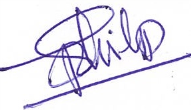 Samuel